Title: Times New Roman; Size-18; 1.15 Line Spacing; Paragraph Spacing: 0 line; Centre with Title TagBecause of the double-blind review, the authors’ information should not be included in this file. Please put authors’ information in the separated Title Page.Page setup: Page size: A4; Margin: Top = 2.5 cm; Bottom = 2 cm; Left = 1.27 cm; Right = 1.27 cm; Pages should be numberedCopyright © 2023 by Authors, Published by International Journal for Innovation Education and Research. Original Content from this work may be used under the terms of the Creative Commons Attribution 4.0 licence. Any further distribution of this work must maintain attribution to the author(s) and the title of the work, journal citation and DOI.DOI		: https://doi.org/10.31686/ijier.vol11.issX.0000Received: 2023-00-00				Accepted: 2023-00-00			Published: 2023-00-00	How to Cite: Authors (2023). Paper title. International Journal for Innovation Education and Research, 11(11), 35-47. https://doi.org/10.31686/ijier.vol11.issX.0000Body Text:Front: Times New Roman; Size: 12; 1.15 Line Spacing; Paragraph Spacing: 0 line;Please use MS Tag Style for best result for your paper indexingAbstract Heading Level-1text text text text text text text text text text text text text text text text text text text text text text text text text text text text text text text text text text text text text text text text text text text text text text text text text textKeywords: text; text; text; text; text; text;1. Heading Level-1text text text text text text text text text text text text text text text text text text text text text text text text text text text text text text text text text text text text text text text text text text text text text text text text　text text1.1 Heading Level-2text text text text text text text text text text text text text text text text text text text text text text text text text text text text text text text text text text text text text text text text text text text text text text text text　text textTable 1. The capitals, assets and revenue in listed banksDescription for the above table.text text text text text text text text text text text text text text text text text text text text text text text text text text text text text text text text text text text text text text text text text text text text text text text text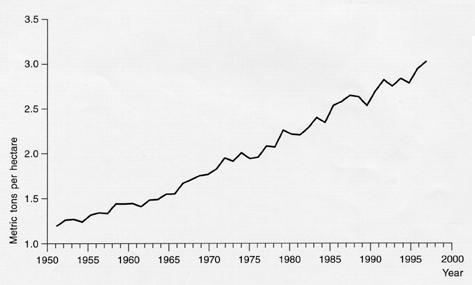 Figure 1. text text text text text.Description for above figure. Please insert the figure into text. The figure should be high quality. Normally, 300 dpi is required. Heading Level-3text text text text text text text text text text text text text text text text text text text text text text text text text text text text text text text text text text text text text text text text text text text text text text text text text text2. Heading Level-1text text text text text text text text text text text text text text text text text text text text text text text text text text text text text text text text text text text text text text text text text text text text text text text text　text text2.1 Heading Level-2text text text text text text text text text text text text text text text text text text text text text text text text text text text text text text text text text text text text text text text text text text text text text text text text text text5. Conclusion, Heading Level-1text text text text text text text text text text text text text text text text text text text text text text text text text text text text text text text text text text text text text text text text text text text text text text text text text text6. Acknowledgement Heading Level-1The research is financed by text text text text text text text text text text text text text text text text text text7. ReferencesBao, R., & Chen, J. (2022). Characteristics and problems of unplugged computer science curriculum for young children: Comparative and practical research based on the curriculum in four countries. International Journal for Innovation Education and Research, 10(4), 1–22. https://doi.org/10.31686/ijier.vol10.iss4.3700Cristo, H. S. de, Filho, A. S. N., Marinho de Aragão, J. W., & Saba, H. (2022). Media Bios and Artificial Intelligence: The dark side of Fake News. International Journal for Innovation Education and Research, 10(4), 23–33. https://doi.org/10.31686/ijier.vol10.iss4.3701AppendixAppendix 1. text text text text textAppendix 2. text text text text textFew guidelines to prepare your paperCreating an MLA and APA paper with citations and a bibliography (link)Using Quick Styles (link)Quick citations: zbib.orgtext text text text text texttext texttext text text text texttext text